ОТДЕЛЕНИЕ ПЕНСИОННОГО ФОНДА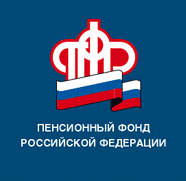 РОССИЙСКОЙ ФЕДЕРАЦИИПО РЕСПУБЛИКЕ БАШКОРТОСТАН22.10.2021г.ПРЕСС-РЕЛИЗО доставке пенсий в ноябреДоставка пенсий и других социальных выплат за предстоящий праздничный день 4 ноября получателям через организации почтовой связи будет произведена досрочно 2, 3 ноября. Конкретная дата доставки каждому получателю была указана в квитанции к поручению пенсии за октябрь месяц.Перечисление средств в кредитные организации будет производиться в установленные договором сроки  - с 12 ноября 2021 года.По словам управляющего Отделением ПФР по Республике Башкортостан Фоата Хантимерова, общая сумма выплат в ноябре составит 19,5 млрд. рублей и обеспечена финансированием в полном объеме. Пресс-служба ОПФР по РБ